防汛抗旱信息  第38期青岛市防汛抗旱指挥部办公室青岛市水务管理局青岛市水文局青岛市气象局                2021年9月1日8月雨情、水情、墒情综述8月份，全市平均降水量193.1mm，比历年同期偏多13.8%,比去年同期偏少44.6%，在1952~2021年共70年历史同期降水量系列中，从大到小排第27位，降水偏多。9月1日8时，全市23座大、中型水库蓄水量31079万m3，较8月1日多蓄3620万m3，在1960～2021年共62年历史同期蓄水量系列中，从大到小排第29位，蓄水稍偏多。8月份，大沽河、南胶莱河、白沙河、墨水河（即墨）、张村河、李村河、风河、白马河和吉利河等大部分主要河道发生洪水。一、雨情（一）概述8月份，全市平均降水量193.1mm，比历年同期（169.7mm）偏多13.8%，比去年同期（348.5mm）偏少44.6%。与历年同期比较，除莱西市、市区分别偏少0.7%、2.2%外，其他各区市偏多4.0%～39.7%；与去年同期比较，各区市偏少19.7%～58.4%，比较情况见表一。1～8月，全市平均降水量580.7mm，比历年同期（544.0mm）偏多6.7%，比去年同期（878.3mm）偏少33.9%。与历年同期比较，除城阳区、市区和胶州市偏少0.2%～2.5%外，其他各区市偏多1.1%～22.7%；与去年同期比较，各区市偏少22.0%～44.4%，比较情况见表二。（二）降水区域分布8月份，降水量区域分布不均匀。青岛市2021年8月份降水量等值线图显示，崂山东部、西海岸东部降水量较大，在250mm以上；莱西、平度、即墨和市区大部、城阳中部、胶州南部和西海岸西南部降水量较小，在200mm以下；其他地区降水量在200~250mm之间。崂山区蔚竹庵降水量最大，为517.5mm，平度明村降水量最小，为126.0mm，最大点降水量为最小点降水量的4.1倍。（三）降水时程分布8月份，全市降水日数24天。其中，上旬8天，中旬9天，下旬7天。几次较大的降水过程如下：8月5日6时至6日6时，全市平均降水量16.2mm，最大点平度市仁兆90.5mm。8月10日6时至11日6时，全市平均降水量14.4mm，最大点平度市崔召70.0mm。8月20日6时至21日6时，全市平均降水量24.3mm，最大点西海岸隐珠66.0mm。8月23日6时至24日6时，全市平均降水量30.1mm，最大点崂山区蔚竹庵264.5mm。8月30日6时至9月1日6时，全市平均降水量83.5mm，最大点崂山区泉心河水库239.0mm。二、 水情（一）水库水情8月1日8时，全市23座大中型水库（不含棘洪滩）蓄水27459万m3（大型水库6085万m3，中型21374万m3），比历年同期多蓄3681万m3（大型少蓄4006万m3，中型多蓄7687万m3），比去年同期多蓄8342万m3（大型多蓄3900万m3，中型多蓄4442万m3）。宋化泉水库水位低于死水位。9月1日8时，全市23座大中型水库（不含棘洪滩）蓄水31079万方（大型水库6294万方，中型24785万方），比历年同期少蓄303万方（大型少蓄7372万方，中型多蓄7069万方），比去年同期少蓄4784万方（大型多蓄1153万方，中型少蓄5937万方）。宋化泉水库水位低于死水位。8月份，全市大中型水库共进水约4900万方。进水较多的有：崂山水库进水1100万方，吉利河水库进水610万方，陡崖子水库进水540万方, 孙家屯水库进水360万方, 北墅水库进水340万方，铁山水库进水340万方，产芝水库进水330万方，小珠山水库进水280万方，尹府水库进水200万方。（二）河道水情8月份，受流域降水及上游闸坝放水影响，大沽河、南胶莱河、白沙河、墨水河（即墨）、张村河、李村河、风河、白马河和吉利河等大部分主要河道出现洪水。墨水河（即墨）即墨水文站发生1次洪水，31日10:54洪峰流量42.4立方米每秒；华桥水文站发生1次洪水，31日14:04洪峰流量146立方米每秒；白沙河乌衣巷水文站发生4次洪水，23日22:48最大洪峰流量93.9立方米每秒；风河胶南水文站发生2次洪水，31日16:00最大洪峰流量92.7立方米每秒；吉利河大场水文站发生2次洪水， 23日20：45最大洪峰流量91.3立方米每秒；白马河冯家坊水文站发生2次洪水，23日20:57最大洪峰流量77.5立方米每秒；张村河东韩水文站发生5次洪水，31日13:16最大洪峰流量64.4立方米每秒；李村河李村水文站发生6次洪水，31日11:25最大洪峰流量59.6立方米每秒；五沽河岚西头水文站发生2次洪水，18日18:18最大洪峰流量46.7立方米每秒；大沽河张家院水文站发生1次洪水，9月1日6:00洪峰流量39.7立方米每秒；胶河红旗水文站发生2次洪水，9月1日06:00最大洪峰流量16.0立方米每秒；南胶莱河闸子水文站发生2次洪水，9月1日08:00最大流量3.60立方米每秒；泽河郑家水文站发生2次洪水，9月1日08:00最大流量3.21立方米每秒；洋河洋河崖水文站发生1次洪水，9月1日8:00最大流量1.28立方米每秒。9月1日8时，墨水河（即墨）华桥水文站流量81.7立方米每秒，白马河冯家坊水文站流量48.5立方米每秒，五沽河岚西头水文站流量37.1立方米每秒，大沽河张家院水文站流量33.0立方米每秒，风河胶南水文站流量27.5立方米每秒，桃源河李家庄水文站流量26.6立方米每秒，吉利河大场水文站流量17.0立方米每秒，胶河红旗水文站流量16.0立方米每秒，墨水河即墨水文站流量11.6立方米每秒，墨水河阎家屯水文站流量11.3立方米每秒，白沙河乌衣巷水文站流量7.24立方米每秒，张村河东韩水文站流量5.96立方米每秒，李村河李村水文站流量3.81立方米每秒，南胶莱河闸子水文站流量3.60立方米每秒，泽河郑家水文站流量3.21立方米每秒，洋河洋河崖水文站流量1.28立方米每秒，其他主要河道处于河干或断流状态。三、土壤墒情8月初，全市土壤墒情适宜。8月上旬降水较少，部分地区出现轻度干旱。8月11日8时，全市夏播地平均土壤相对湿度为87.3%，墒情适宜；春播地平均土壤相对湿度为85.5%，胶州西南部出现轻度干旱，其他地区墒情适宜。8月中旬有1场较大降水，全市旱情解除。8月21日8时，全市夏播地平均土壤相对湿度为83.3%，墒情适宜；春播地平均土壤相对湿度为88.3%，墒情适宜。8月下旬有2场较大降水，全市土壤墒情适宜。附：1、青岛市2021年8月降水量与历年同期降水量比较表（表一）2、青岛市2021年1～8月份降水量与历年同期降水量比较表（表二）3、青岛市大、中型水库水情统计表（表三）4、青岛市2021年8月份降水量等值线图送：市委书记，市 长，市委副书记，分管副市长，市委秘书长，市政府秘书长，市委分管副秘书长，市政府分管副秘书长，市委办公厅，市政府办公厅，市委总值班室，市政府总值班室，市直机关工委，市应急管理局，市农业农村局，有关单位。编辑：孙楠思                                     校核：郑志国                  审定：刘培喜青岛市大、中型水库水情统计表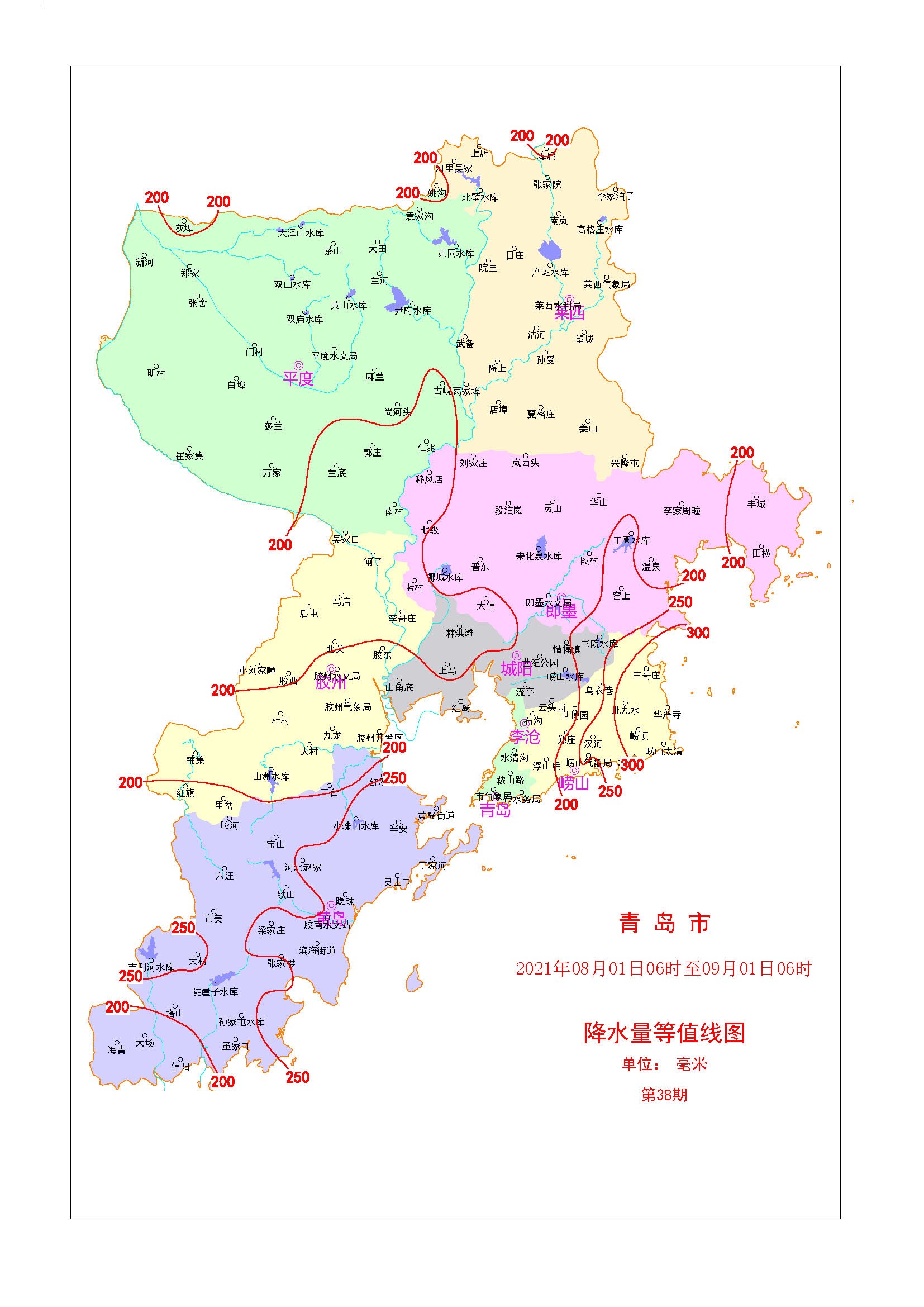 青岛市2021年8月份降水量与历年同期降水量比较表青岛市2021年8月份降水量与历年同期降水量比较表青岛市2021年8月份降水量与历年同期降水量比较表青岛市2021年8月份降水量与历年同期降水量比较表青岛市2021年8月份降水量与历年同期降水量比较表青岛市2021年8月份降水量与历年同期降水量比较表青岛市2021年8月份降水量与历年同期降水量比较表青岛市2021年8月份降水量与历年同期降水量比较表青岛市2021年8月份降水量与历年同期降水量比较表青岛市2021年8月份降水量与历年同期降水量比较表青岛市2021年8月份降水量与历年同期降水量比较表青岛市2021年8月份降水量与历年同期降水量比较表青岛市2021年8月份降水量与历年同期降水量比较表青岛市2021年8月份降水量与历年同期降水量比较表    表一                                     表一                                     表一                                 单位: mm单位: mm单位: mm单位: mm单位: mm区 市降水量降水量历年同期降水量历年同期降水量比       较比       较比       较去年同期降水量比      较比      较比      较区 市降水量降水量历年同期降水量历年同期降水量+多 -少%%去年同期降水量+多 -少+多 -少%市 区162.9162.9166.5166.5-3.6-2.2-2.2312.3-149.4-149.4-47.8城 阳195.7195.7180.6180.615.18.48.4376.6-180.9-180.9-48.0崂 山284.1284.1213.6213.670.533.033.0353.7-69.6-69.6-19.7胶 州180.5180.5167.0167.013.58.18.1433.6-253.1-253.1-58.4即 墨183.8183.8176.8176.87.04.04.0326.7-142.9-142.9-43.7西海岸237.7237.7170.1170.167.639.739.7378.2-140.5-140.5-37.1平 度174.1174.1160.4160.413.78.58.5365.5-191.4-191.4-52.4莱 西167.9167.9169.1169.1-1.2-0.7-0.7222.4-54.5-54.5-24.5全市平均193.1193.1169.7169.723.413.813.8348.5-155.4-155.4-44.6青岛市2021年1～8月降水量与历年同期降水量比较表青岛市2021年1～8月降水量与历年同期降水量比较表青岛市2021年1～8月降水量与历年同期降水量比较表青岛市2021年1～8月降水量与历年同期降水量比较表青岛市2021年1～8月降水量与历年同期降水量比较表青岛市2021年1～8月降水量与历年同期降水量比较表青岛市2021年1～8月降水量与历年同期降水量比较表青岛市2021年1～8月降水量与历年同期降水量比较表青岛市2021年1～8月降水量与历年同期降水量比较表青岛市2021年1～8月降水量与历年同期降水量比较表青岛市2021年1～8月降水量与历年同期降水量比较表青岛市2021年1～8月降水量与历年同期降水量比较表青岛市2021年1～8月降水量与历年同期降水量比较表青岛市2021年1～8月降水量与历年同期降水量比较表青岛市2021年1～8月降水量与历年同期降水量比较表表二表二单位: mm单位: mm单位: mm区 市降水量降水量历年同期降水量历年同期降水量比       较比       较比       较比       较去年同期降水量去年同期降水量比      较比      较比      较区 市降水量降水量历年同期降水量历年同期降水量+多 -少+多 -少%%去年同期降水量去年同期降水量+多 -少+多 -少%市 区542.0542.0548.7548.7-6.7-6.7-1.2-1.2892.3892.3-350.3-350.3-39.3城 阳551.6551.6552.9552.9-1.3-1.3-0.2-0.2991.7991.7-440.1-440.1-44.4崂 山769.4769.4656.0656.0113.4113.417.317.31124.91124.9-355.5-355.5-31.6胶 州522.6522.6535.9535.9-13.3-13.3-2.5-2.5920.5920.5-397.9-397.9-43.2即 墨545.2545.2539.4539.45.85.81.11.1937.6937.6-392.4-392.4-41.9西海岸695.7695.7566.8566.8128.9128.922.722.71010.81010.8-315.1-315.1-31.2平 度526.2526.2520.4520.45.85.81.11.1778.1778.1-251.9-251.9-32.4莱 西553.7553.7545.3545.38.48.41.51.5709.8709.8-156.1-156.1-22.0全市平均580.7580.7544.0544.036.736.76.76.7878.3878.3-297.6-297.6-33.9表三表三表三表三表三2021年9月1日8时 2021年9月1日8时 2021年9月1日8时 区 市库 名汛末蓄水位（m）水   库  水  情水   库  水  情水   库  水  情水   库  水  情水   库  水  情区 市库 名汛末蓄水位（m）水 位（m）蓄水量（万m3）蓄水量（万m3）出库流量 (m3/s)较汛末蓄水位（m）区 市库 名汛末蓄水位（m）水 位（m）蓄水量（万m3）蓄水量（万m3）出库流量 (m3/s)较汛末蓄水位（m）莱 西产 芝72.5066.41446044600.897-6.09平 度尹 府79.5073.9418341834-5.56城 阳崂 山54.0049.44312431240.833-4.56城 阳书 院134.00127.63717717-6.37即 墨石 棚30.0629.23691691-0.83即 墨王 圈44.9038.87785785-6.03即 墨宋化泉42.4538.36181181-4.09即 墨挪 城16.0013.22700700-2.78西海岸小珠山56.5454.2415081508-2.30西海岸陡崖子36.9536.3531903190-0.60西海岸吉利河45.6044.3836273627-1.22西海岸孙家屯40.0039.78659659-0.22西海岸铁 山47.7047.1728682868-0.53平 度双 庙--81.00523523--平 度黄 山104.00102.36472472-1.64平 度双 山 102.8797.62166166-5.25平 度大泽山89.8087.18325325-2.62平 度黄 同86.5085.5119901990-0.99平 度淄 阳72.0069.56379379-2.44莱 西高格庄83.3581.09250250-2.26莱 西北 墅112.00107.75969969-4.25胶 州山 洲41.8041.0711661166-0.73胶 州青 年16.3215.25495495-1.07合计蓄水量大型62946294合计蓄水量中型2478524785合计蓄水量大中型3107931079